КАКО ДА ПОСТУПИ ЖЕНА КОЈОЈ МУЖ НАРЕЂУЈЕ ДА ЧИНИ ЗАБРАЊЕНЕ СТВАРИ?   إنما الطاعة في المعروف >Српски – Serbian – < صربي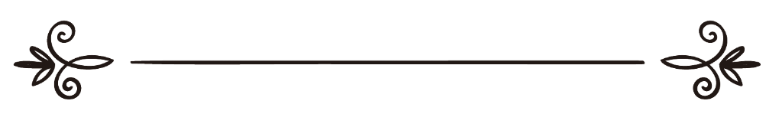 Др. Халид ел-Мушејких www.islamqa.info-Превод: Амра Дацић Рецензија: Љубица Јовановићترجمة: ليوبيتسا يوفانوفيتسمراجعة: عمرة داتسيتشПитање: Како да поступи жена којој муж наређује да чини забрањене ствари?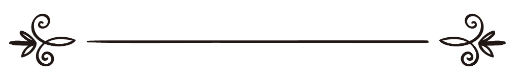 Питање:Ако муж прети жени да ће да је разведе ако не учини неке забрањене ствари, шта она да ради? Одговор:Хвала припада Богу.Треба да се напомене да нема покорности ниједном створењу у непокорности Створитељу, као што је Посланик, нека је над њим Божији спас и мир, рекао: "Покорност је само у добру (дозвољеном)."Забрањено не потпада под оно што је добро, штавише, то је зло дело. Па, ако муж прети жени да ће да је разведе, она треба да му објасни и треба да га упозори да је то забрањено дело и да није дозвољено, за то треба да наведе и доказ. Она која пита није навела које је то забрањено дело и о којем се степену забране ради. Требала би да нам објасниш о чему се ради да би могли да одговоримо прецизније. Али основа је да то не треба да чиниш и да нема покорности створењу у непокорности Створитељу.Ова жена треба да одбије да уради грех, јер покорност Богу је преча од покорности мужу. Треба да устраје у томе и да се нада награди, да се окрене Богу и да Га моли да одврати њеног мужа од таквих дела. Јер молба је моћно оружје, а Бог неће да одбије онога ко од Њега тражи.Штавише, она може да му купи неке касете или књиге, и да потражи помоћ, након што замоли Бога, од своје родбине, или од неких ученијих људи у своме граду, да посаветују њеног мужа и да га подсете на Бога, и да га охрабре тиме што ће да му кажу да ко год остави нешто ради Бога, Бог ће то да му замени нечим бољим.Одговорио: Др. Халид ел-МушејкихИзвор: http://islamqa.info/ar/11872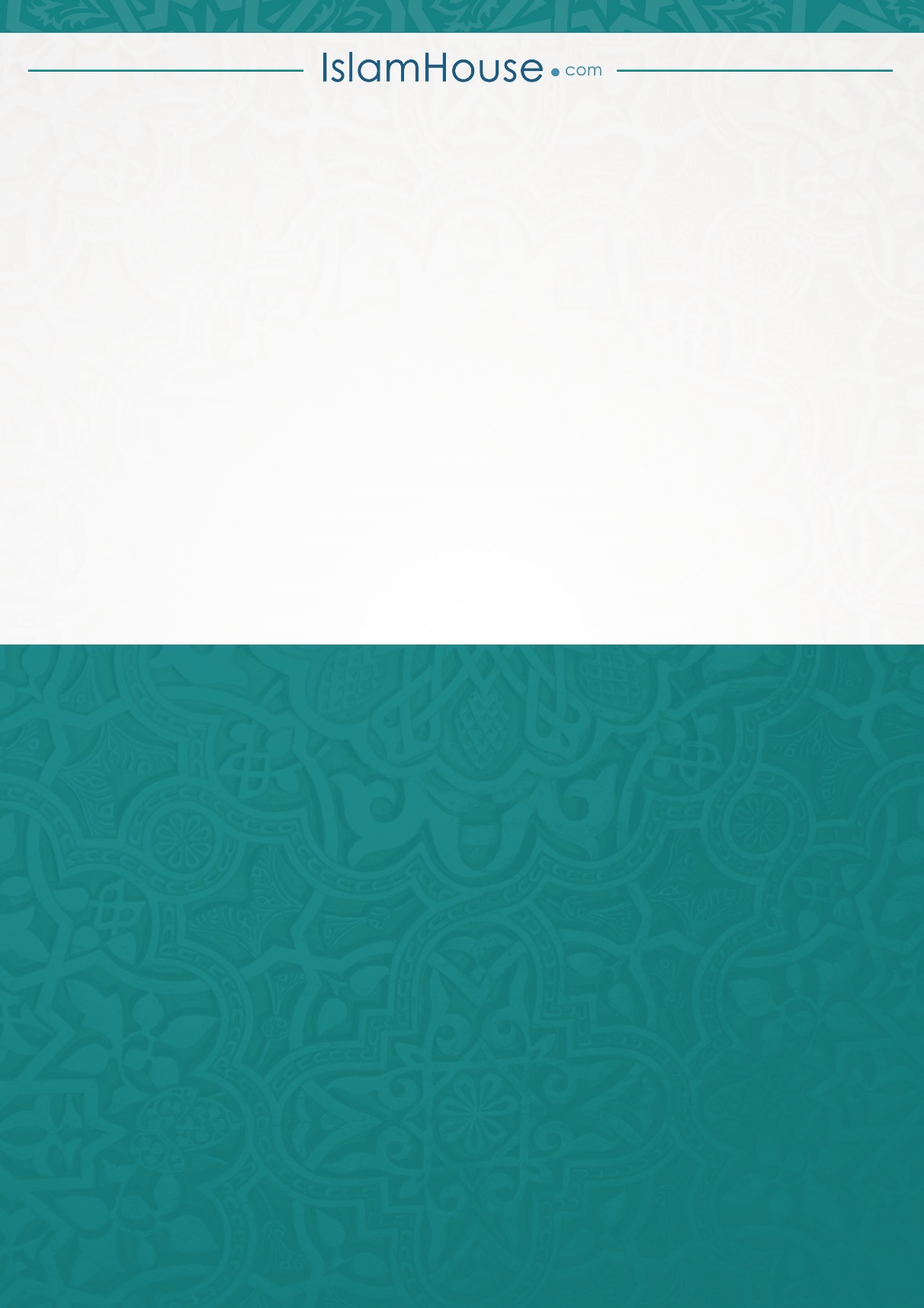 